ПРАВИТЕЛЬСТВО РЕСПУБЛИКИ БУРЯТИЯПОСТАНОВЛЕНИЕот 10 июня 2014 г. N 264г. Улан-УдэОБ УТВЕРЖДЕНИИ ПОРЯДКА ПРЕДОСТАВЛЕНИЯ ТЕРРИТОРИАЛЬНЫМОБЩЕСТВЕННЫМ САМОУПРАВЛЕНИЯМ, ОСУЩЕСТВЛЯЮЩИМ ДЕЯТЕЛЬНОСТЬ НАТЕРРИТОРИИ РЕСПУБЛИКИ БУРЯТИЯ, СУБСИДИЙ ИЗ РЕСПУБЛИКАНСКОГОБЮДЖЕТА НА ПОДДЕРЖКУ ОБЩЕСТВЕННЫХ ИНИЦИАТИВВ целях реализации статьи 27 Федерального закона от 06.10.2003 N 131-ФЗ "Об общих принципах организации местного самоуправления в Российской Федерации", расширения и укрепления гражданского общества, привлечения граждан к самостоятельному осуществлению собственных инициатив по вопросам местного значения, распространения положительного опыта работы территориального общественного самоуправления в республике Правительство Республики Бурятия постановляет:1. Утвердить прилагаемый Порядок предоставления территориальным общественным самоуправлениям, осуществляющим деятельность на территории Республики Бурятия, субсидий из республиканского бюджета на поддержку общественных инициатив.2. Определить Администрацию Главы Республики Бурятия и Правительства Республики Бурятия (Носков П.Л.) уполномоченным исполнительным органом государственной власти Республики Бурятия по предоставлению территориальным общественным самоуправлениям, осуществляющим деятельность на территории Республики Бурятия, субсидий из республиканского бюджета на поддержку общественных инициатив.2.1. Установить, что в 2022 году Порядок предоставления территориальным общественным самоуправлениям, осуществляющим деятельность на территории Республики Бурятия, субсидий из республиканского бюджета на поддержку общественных инициатив применяется с учетом положений пунктов 2, 5 постановления Правительства Российской Федерации от 05.04.2022 N 590 "О внесении изменений в общие требования к нормативным правовым актам, муниципальным правовым актам, регулирующим предоставление субсидий, в том числе грантов в форме субсидий, юридическим лицам, индивидуальным предпринимателям, а также физическим лицам - производителям товаров, работ, услуг и об особенностях предоставления указанных субсидий и субсидий из федерального бюджета бюджетам субъектов Российской Федерации в 2022 году".(п. 2.1 введен Постановлением Правительства РБ от 23.11.2022 N 718)3. Настоящее постановление вступает в силу со дня его официального опубликования.Глава Республики Бурятия -Председатель ПравительстваРеспублики БурятияВ.НАГОВИЦЫНУтвержденПостановлением ПравительстваРеспублики Бурятияот 10.06.2014 N 264ПОРЯДОКПРЕДОСТАВЛЕНИЯ ТЕРРИТОРИАЛЬНЫМ ОБЩЕСТВЕННЫМ САМОУПРАВЛЕНИЯМ,ОСУЩЕСТВЛЯЮЩИМ ДЕЯТЕЛЬНОСТЬ НА ТЕРРИТОРИИ РЕСПУБЛИКИБУРЯТИЯ, СУБСИДИЙ ИЗ РЕСПУБЛИКАНСКОГО БЮДЖЕТА НА ПОДДЕРЖКУОБЩЕСТВЕННЫХ ИНИЦИАТИВ1. Настоящий Порядок определяет процедуру и условия предоставления территориальным общественным самоуправлениям (далее - ТОС), осуществляющим деятельность на территории Республики Бурятия, субсидий из республиканского бюджета на поддержку общественных инициатив (далее - субсидии).2. Субсидии предоставляются территориальным общественным самоуправлениям Администрацией Главы Республики Бурятия и Правительства Республики Бурятия по результатам проведения конкурса на предоставление субсидий (далее - Конкурс).Предоставление субсидий осуществляется в пределах бюджетных ассигнований, предусмотренных в республиканском бюджете на соответствующий финансовый год и на плановый период.3. Решение о предоставлении территориальным общественным самоуправлениям субсидий принимает конкурсная комиссия, создаваемая правовым актом Администрации Главы Республики Бурятия и Правительства Республики Бурятия и действующая в соответствии с настоящим Порядком.4. Обеспечение деятельности конкурсной комиссии осуществляет Комитет территориального развития Администрации Главы Республики Бурятия и Правительства Республики Бурятия.5. Целью предоставления субсидий является поддержка общественных инициатив территориальных общественных самоуправлений, осуществляющих деятельность на территории Республики Бурятия, связанных с улучшением качества жизни населения, увеличением обеспеченности объектами социальной инфраструктуры в Республике Бурятия.6. Основным принципом организации и проведения отбора территориальных общественных самоуправлений для предоставления им субсидий является создание равных условий для всех соискателей и участников Конкурса.Соискателями Конкурса могут быть организации ТОС, являющиеся социально ориентированными некоммерческими организациями и осуществляющие в соответствии с учредительными документами виды деятельности, указанные в пункте 2 статьи 31.1 Федерального закона от 12.01.1996 N 7-ФЗ "О некоммерческих организациях" (далее - Федеральный закон), подавшие заявки на предоставление им субсидии из республиканского бюджета на поддержку общественных инициатив (далее - Соискатели).Участниками Конкурса считаются Соискатели, допущенные решением конкурсной комиссии к участию в Конкурсе (далее - Участники Конкурса).7. Субсидии предоставляются за счет бюджетных ассигнований, предусмотренных в законе Республики Бурятия о республиканском бюджете на текущий финансовый год и на плановый период.8. Решение о проведении Конкурса оформляется правовым актом Администрации Главы Республики Бурятия и Правительства Республики Бурятия.9. Объявление о проведении Конкурса размещается на официальном сайте Правительства Республики Бурятия в сети Интернет, публикуется в средствах массовой информации за 10 рабочих дней до начала приема документов для участия в Конкурсе и содержит сведения:- о правовом акте Администрации Главы Республики Бурятия и Правительства Республики Бурятия о проведении Конкурса;- о месте и времени проведения Конкурса;- о сроках приема заявок на участие в Конкурсе;- о перечне представляемых документов;- о времени и месте приема заявок на участие в Конкурсе (почтовый адрес для направления заявок на участие в Конкурсе);- контактные телефоны для получения консультаций по вопросам подготовки заявок на участие в Конкурсе;- о наименовании, месте нахождения, почтовом адресе, адресе электронной почты Администрации Главы Республики Бурятия и Правительства Республики Бурятия;(абзац введен Постановлением Правительства РБ от 23.11.2022 N 718)- о доменном имени и (или) указателях страниц системы "Электронный бюджет" или иного сайта в информационно-телекоммуникационной сети "Интернет", на котором обеспечивается проведение отбора;(абзац введен Постановлением Правительства РБ от 23.11.2022 N 718)- о дате окончания приема заявок на участие в Конкурсе, которая не может быть ранее 40-го календарного дня, следующего за днем размещения объявления о проведении отбора.(абзац введен Постановлением Правительства РБ от 23.11.2022 N 718)9.1. Участник Конкурса на день подачи заявки должен соответствовать следующим требованиям:- не является иностранным юридическим лицом, а также российским юридическим лицом, в уставном (складочном) капитале которого доля участия иностранных юридических лиц, местом регистрации которых является государство или территория, включенные в утвержденный Министерством финансов Российской Федерации перечень государств и территорий, предоставляющих льготный налоговый режим налогообложения и (или) не предусматривающих раскрытия и предоставления информации при проведении финансовых операций (офшорные зоны), в совокупности превышает 50 процентов;- не должен получать средства из республиканского бюджета на основании иных нормативных правовых актов Республики Бурятия на цели, установленные пунктом 5 настоящего Порядка.(п. 9.1 введен Постановлением Правительства РБ от 23.11.2022 N 718)10. Для участия в Конкурсе организации ТОС необходимо представить заявку, которая должна состоять из следующих обязательных документов:1) заявление на участие в Конкурсе, оформленное согласно приложению к настоящему Порядку;2) финансово-экономическое обоснование, которое должно содержать расчеты затрат, подлежащих исполнению за счет субсидии;3) копия отчета за предыдущий финансовый год, представленного организацией в Управление Министерства юстиции Российской Федерации по Республике Бурятия в соответствии с пунктом 3 статьи 32 Федерального закона от 12.01.1996 N 7-ФЗ "О некоммерческих организациях", заверенная руководителем организации ТОС, в случае если этот отчет не размещен в сети Интернет;4) выписка из Единого государственного реестра юридических лиц, выданная не ранее чем за три месяца до начала срока приема заявок на участие в Конкурсе;5) копия устава организации, заверенная руководителем организации ТОС;6) справка о видах деятельности организации ТОС, заверенная руководителем организации. В справке должны быть указаны виды деятельности организации, указанные в пункте 2 статьи 31.1 Федерального закона от 12.01.1996 N 7-ФЗ "О некоммерческих организациях";7) письмо поддержки в свободной форме от органов местного самоуправления муниципального образования, на территории которого запланирована реализация проекта.Соискатели, подающие заявку на участие в Конкурсе, имеют право дополнительно представить иные документы, характеризующие деятельность организации (письма поддержки, статьи в средствах массовой информации и т.д.).В состав одной заявки Соискателя на участие в Конкурсе включается только один проект, связанный с улучшением качества жизни населения, увеличением обеспеченности объектами социальной инфраструктуры в Республике Бурятия.Один Соискатель может подать только одну заявку.11. Заявка на участие в Конкурсе представляется на бумажном и электронном носителе (CD- или DVD-диске с пометкой "на Конкурс").12. Заявка на участие в Конкурсе должна быть сброшюрована в одну или несколько папок (томов), страницы которых пронумерованы. Первыми должны быть подшиты заявление и перечень документов, входящих в состав заявки, с указанием страниц, на которых находятся соответствующие документы. При представлении в составе заявки нескольких папок (томов) указываются номера папок (томов) и количество страниц в каждой папке (томе).13. Заявка на участие в Конкурсе запечатывается в конверт, на котором указываются слова "Заявка на участие в конкурсном отборе организаций ТОС на поддержку общественных инициатив", и направляется конкурсной комиссии по адресу, указанному в объявлении о проведении Конкурса в соответствии с пунктом 9 настоящего Порядка.14. В течение 10 рабочих дней после окончания срока приема заявок на участие в Конкурсе конкурсная комиссия проверяет поданные заявки на соответствие требованиям, изложенным в пунктах 10, 9.1 настоящего Порядка. Результаты этой работы оформляются протоколом, в котором указывается список Участников Конкурса, заявки которых подлежат дальнейшему рассмотрению.(в ред. Постановления Правительства РБ от 23.11.2022 N 718)Соискатели, подавшие заявку на участие в Конкурсе, не допускаются к участию в нем, если:- Соискатель не соответствует требованиям, установленным в пункте 9.1 настоящего Порядка;(в ред. Постановления Правительства РБ от 23.11.2022 N 718)- несоответствие представленных Соискателем заявки и документов требованиям к заявкам, установленным в пунктах 10 - 13 настоящего Порядка;(в ред. Постановления Правительства РБ от 23.11.2022 N 718)- недостоверности представленной Соискателем информации, в том числе информации о месте нахождения и адресе Соискателя;(абзац введен Постановлением Правительства РБ от 23.11.2022 N 718)- подачи Соискателем заявки после даты, определенной для подачи заявок.(абзац введен Постановлением Правительства РБ от 23.11.2022 N 718)Соискатели оповещаются о недопуске их к участию в Конкурсе в течение 3 рабочих дней путем отправки уведомления в электронной форме на адрес электронной почты, указанный в поданной заявке.Уведомления о результатах рассмотрения заявок направляются Комитетом территориального развития Администрации Главы Республики Бурятия и Правительства Республики Бурятия Соискателям в течение 5 рабочих дней со дня подписания протокола конкурсной комиссии.15. Конкурсная комиссия должна состоять не менее чем из 7 человек.16. В состав конкурсной комиссии не могут входить лица, являющиеся учредителями, членами, работниками Соискателей или Участников Конкурса. Конкурсная комиссия вправе привлекать временно для работы в составе экспертных групп экспертов по видам и тематике деятельности Соискателей.17. В заседаниях конкурсной комиссии члены комиссии участвуют лично.18. Заседание конкурсной комиссии правомочно, если на нем присутствует более половины ее членов.19. Решение конкурсной комиссии оформляется протоколом, который подписывается председателем и всеми членами конкурсной комиссии, принимавшими участие в заседании.20. Отбор Участников Конкурса осуществляется по следующим критериям:а) соответствие цели и задачам Конкурса;б) актуальность и социальная значимость проекта, целесообразность его осуществления и долгосрочный характер ожидаемых результатов;в) объем софинансирования представленного Соискателем проекта (включая финансовые средства, денежную оценку имущества);г) обоснованность объема запрашиваемых средств на реализацию представленного проекта, экономичность предложенных затрат;д) наличие реализованных социально ориентированных проектов, направленных на решение вопросов местного значения;е) информационная открытость организации ТОС, информирование населения о социально значимой деятельности (наличие сайта, газет, публикаций в средствах массовой информации);ж) увеличение обеспеченности объектами социальной сферы в муниципальном образовании (кв. м на 1000 человек населения).21. По каждому критерию членами конкурсной комиссии начисляется от 1 до 10 баллов. Количество баллов, полученных по каждому критерию, суммируется.22. Проекты Участников Конкурса оцениваются в соответствии с пунктом 21 настоящего Порядка, количество баллов суммируется по всем критериям.23. Конкурсная комиссия в течение 15 рабочих дней после окончания срока подачи документов подводит итоги Конкурса и принимает решение, которое оформляется протоколом.24. Победителями Конкурса признаются Участники Конкурса, набравшие наибольшее количество баллов.25. При равенстве количества баллов у двух и более Участников Конкурса победителем признается Участник, конкурсные материалы которого поступили раньше других.26. Размер субсидии, выделяемой каждому Участнику, определяется конкурсной комиссией исходя из сметы, заявленной при подаче документов на участие в Конкурсе, с учетом ее финансовой обоснованности и в пределах средств, выделенных на эти цели, в сумме, не превышающей 1 млн. рублей.27. Размер субсидии не может превышать 60% общей стоимости проекта. Финансовое обеспечение оставшейся части стоимости проекта осуществляется за счет средств местного бюджета, а также вклада граждан и юридических лиц (индивидуальных предпринимателей) в реализацию проекта в различных формах (денежные средства, трудовое участие, предоставление помещений, технических средств и др.).28. Субсидии предоставляются победителям Конкурса на безвозмездной и безвозвратной основе в целях финансирования затрат, связанных с улучшением качества жизни населения, увеличением обеспеченности объектами социальной инфраструктуры в Республике Бурятия.29. Решение конкурсной комиссии со списком Участников Конкурса - победителей Конкурса и распределением между ними субсидий оформляется протоколом.На основании решения конкурсной комиссии Администрация Главы Республики Бурятия и Правительства Республики Бурятия принимает решение о предоставлении Участникам Конкурса субсидий.Основаниями для принятия решения об отказе в предоставлении субсидии являются:- установление факта недостоверности представленной Участником Конкурса информации;- несоответствие Участника Конкурса условиям, предусмотренным пунктом 31 настоящего Порядка.Администрация Главы Республики Бурятия и Правительства Республики Бурятия на основании решения о предоставлении субсидии разрабатывает и согласовывает проект правового акта Правительства Республики Бурятия о предоставлении Участникам Конкурса субсидий из республиканского бюджета.(п. 29 введен Постановлением Правительства РБ от 23.11.2022 N 718)30. Результаты Конкурса (список победителей Конкурса с указанием размеров субсидий из республиканского бюджета) в течение 5 рабочих дней после подведения итогов Конкурса размещаются на официальном сайте Правительства Республики Бурятия в сети Интернет и газете "Бурятия" и включают следующие сведения:- дату, время и место оценки заявок Участников Конкурса;- информацию об Участниках Конкурса, заявки которых были рассмотрены;- информацию об Участниках Конкурса, заявки которых были отклонены, с указанием причин их отклонения, в том числе положений объявления о проведении Конкурса, которым не соответствуют такие заявки;- последовательность оценки заявок Участников Конкурса, присвоенные заявкам Участников Конкурса значения по каждому из предусмотренных критериев оценки заявок Участников Конкурса, принятое на основании результатов оценки указанных предложений решение о присвоении таким заявкам порядковых номеров;- наименование получателей субсидий, с которыми заключаются соглашения, и размер предоставляемых им субсидий.(п. 30 в ред. Постановления Правительства РБ от 23.11.2022 N 718)31. Субсидии предоставляются при соблюдении следующих условий:1) признание Участника Конкурса победителем в соответствии с настоящим Порядком;2) заключение с победителем Конкурса соглашения о предоставлении субсидии в соответствии с типовой формой, утвержденной Министерством финансов Республики Бурятия, в котором указываются:(в ред. Постановления Правительства РБ от 23.11.2022 N 718)- условия и порядок предоставления субсидии;- размер субсидии;- цели использования субсидии;- порядок и сроки представления отчетности об использовании субсидии;- порядок возврата субсидии в случае ее нецелевого использования или неиспользования в установленные сроки;- обязательство организации ТОС по софинансированию представленного проекта, на который предоставляется субсидия, за счет средств внебюджетных источников;условия о согласовании новых условий соглашения или о расторжении соглашения при недостижении согласия по новым условиям в случае уменьшения Администрации Главы Республики Бурятия и Правительства Республики Бурятия ранее доведенных лимитов бюджетных обязательств, приводящего к невозможности предоставления субсидии в размере, определенном в соглашении;(абзац введен Постановлением Правительства РБ от 23.11.2022 N 718)условие о запрете приобретения победителем Конкурса - юридическими лицами, а также иными юридическими лицами, получающими средства на основании договоров, заключенных с победителями Конкурса, за счет полученных из соответствующего бюджета бюджетной системы Российской Федерации средств иностранной валюты, за исключением операций, осуществляемых в соответствии с валютным законодательством Российской Федерации при закупке (поставке) высокотехнологичного импортного оборудования, сырья и комплектующих изделий, а также связанных с достижением результатов предоставления этих средств иных операций, определенных правовым актом;(абзац введен Постановлением Правительства РБ от 23.11.2022 N 718)условие о согласии победителя Конкурса, лиц, получающих средства на основании договоров, заключенных с победителем Конкурса (за исключением государственных (муниципальных) унитарных предприятий, хозяйственных товариществ и обществ с участием публично-правовых образований в их уставных (складочных) капиталах, коммерческих организаций с участием таких товариществ и обществ в их уставных (складочных) капиталах), на осуществление в отношении их проверки Администрацией Главы Республики Бурятия и Правительства Республики Бурятия соблюдения порядка и условий предоставления субсидии, в том числе в части достижения результатов предоставления субсидии, а также проверки органами государственного финансового контроля соблюдения получателем субсидии порядка и условий предоставления субсидии в соответствии со статьями 268.1 и 269.2 Бюджетного кодекса Российской Федерации;(абзац введен Постановлением Правительства РБ от 23.11.2022 N 718)3) отсутствие установленного конкурсной комиссией факта представления победителем Конкурса заведомо ложных сведений, содержащихся в представленных документах, или факта несоответствия победителя Конкурса любому из требований, установленных настоящим Порядком, в течение срока приема конкурсных заявок и срока проведения Конкурса;4) согласие победителя Конкурса на осуществление главным распорядителем (распорядителем) бюджетных средств, предоставившим субсидию, и органами государственного финансового контроля проверок соблюдения условий, целей и порядка предоставления субсидии;5) запрет приобретения за счет полученных средств иностранной валюты, за исключением операций, осуществляемых в соответствии с валютным законодательством Российской Федерации при закупке (поставке) высокотехнологичного импортного оборудования, сырья и комплектующих изделий.(пп. 5 введен Постановлением Правительства РБ от 27.04.2016 N 159)Абзац утратил силу. - Постановление Правительства РБ от 23.11.2022 N 718.Перечисление субсидии осуществляется в течение 30 календарных дней со дня подписания соглашения на расчетные или корреспондентские счета, открытые получателям субсидий в учреждениях Центрального банка Российской Федерации или кредитных организациях.(абзац введен Постановлением Правительства РБ от 23.11.2022 N 718)Результатом предоставления субсидии является реализация представленного проекта.(абзац введен Постановлением Правительства РБ от 23.11.2022 N 718)Организация ТОС ежеквартально направляет в Комитет территориального развития Администрации Главы Республики Бурятия и Правительства Республики Бурятия отчет об осуществлении расходов, источником финансового обеспечения которых является субсидия, по формам, определенным типовой формой соглашения, установленной Министерством финансов Республики Бурятия.(абзац введен Постановлением Правительства РБ от 23.11.2022 N 718)По завершении работ, предусмотренных в заявленном проекте, организация ТОС обязана в месячный срок направить в Комитет территориального развития Администрации Главы Республики Бурятия и Правительства Республики Бурятия отчет о выполнении проекта и о целевом использовании предоставленных бюджетных средств.(абзац введен Постановлением Правительства РБ от 23.11.2022 N 718)Администрация Главы Республики Бурятия и Правительства Республики Бурятия вправе устанавливать в соглашении сроки и формы представления получателем субсидии дополнительной отчетности.(абзац введен Постановлением Правительства РБ от 23.11.2022 N 718)32. В счет исполнения обязательства организации ТОС по софинансированию представленного проекта за счет средств из внебюджетных источников засчитываются использованные на соответствующие цели денежные средства, иное имущество, имущественные права, а также безвозмездно полученные организацией ТОС работы и услуги, труд добровольцев.33. Администрация Главы Республики Бурятия и Правительства Республики Бурятия проводит обязательные проверки соблюдения победителем Конкурса порядка и условий предоставления субсидий, в том числе в части достижения результатов предоставления субсидии, орган государственного финансового контроля проводит проверки в соответствии со статьями 268.1 и 269.2 Бюджетного кодекса Российской Федерации.(п. 33 в ред. Постановления Правительства РБ от 23.11.2022 N 718)34. В случае установления фактов неисполнения победителем Конкурса обязательств, указанных в соглашении, представления недостоверных сведений, недостижения результатов предоставления субсидии Администрацией Главы Республики Бурятия и Правительства Республики Бурятия принимается решение о лишении победителя Конкурса права на пользование субсидией и ее возврате в республиканский бюджет.(в ред. Постановления Правительства РБ от 23.11.2022 N 718)35. Администрация Главы Республики Бурятия и Правительства Республики Бурятия обязана в течение 10 рабочих дней с даты установления фактов, указанных в пункте 34 настоящего Порядка, уведомить победителя Конкурса о принятом решении и направить ему предложение о возврате полученной субсидии в республиканский бюджет в добровольном порядке.36. Победитель Конкурса в течение 20 рабочих дней с даты получения предложения о возврате в республиканский бюджет предоставленной субсидии обязан перечислить полученные средства в республиканский бюджет.37. В случае отказа победителя Конкурса от возврата субсидии она подлежит взысканию в судебном порядке в соответствии с законодательством Российской Федерации.38. Не использованный по состоянию на 1 января текущего финансового года остаток субсидии подлежит возврату в республиканский бюджет в соответствии с бюджетным законодательством Российской Федерации.(п. 38 введен Постановлением Правительства РБ от 23.11.2022 N 718)Приложениек Порядку предоставлениятерриториальным общественнымсамоуправлениям, осуществляющимдеятельность на территорииРеспублики Бурятия, субсидийиз республиканского бюджетана поддержку общественныхинициативЗАЯВЛЕНИЕНА УЧАСТИЕ В КОНКУРСНОМ ОТБОРЕ ОРГАНИЗАЦИЙ ТОС ДЛЯПРЕДОСТАВЛЕНИЯ СУБСИДИЙ ИЗ РЕСПУБЛИКАНСКОГО БЮДЖЕТА___________________________________________________(полное наименование ТОС)    Достоверность  информации, представленной в составе заявки на участие вконкурсном   отборе   организаций   ТОС   для  предоставления  субсидий  изреспубликанского бюджета на государственную поддержку, подтверждаю <*>.    Также     даю     согласие     на     публикацию     (размещение)     винформационно-телекоммуникационной  сети Интернет информации об организацииТОС, связанной с конкурсным отбором.    С   условиями   конкурсного   отбора   и   предоставления  субсидии  изреспубликанского бюджета ознакомлен и согласен.    Приложения: _______________________________________________________________________________________________________________________________________________________________________ _____________ ___________________________    (наименование должности         (подпись)       (фамилия, инициалы)       руководителя ТОС)________________ 20__ г.МП    --------------------------------    <*> Достоверность    сведений,    приведенных   на   каждой   странице,подтверждается  текстом  "Достоверность  сведений,  приведенных  на  даннойстранице, подтверждаю" и подписью руководителя организации ТОС.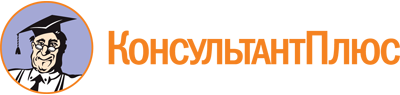 Постановление Правительства РБ от 10.06.2014 N 264
(ред. от 23.11.2022)
"Об утверждении Порядка предоставления территориальным общественным самоуправлениям, осуществляющим деятельность на территории Республики Бурятия, субсидий из республиканского бюджета на поддержку общественных инициатив"Документ предоставлен КонсультантПлюс

www.consultant.ru

Дата сохранения: 06.12.2022
 Список изменяющих документов(в ред. Постановлений Правительства РБ от 27.04.2016 N 159,от 23.11.2022 N 718)Список изменяющих документов(в ред. Постановлений Правительства РБ от 27.04.2016 N 159,от 23.11.2022 N 718)Список изменяющих документов(в ред. Постановления Правительства РБ от 23.11.2022 N 718)Сокращенное наименование некоммерческой организацииОрганизационно-правовая формаДата внесения записи о создании в Единый государственный реестр юридических лицОсновной государственный регистрационный номерКод по общероссийскому классификатору продукции (ОКПО)Код(ы) по общероссийскому классификатору внешнеэкономической деятельности (ОКВЭД)Индивидуальный номер налогоплательщика (ИНН)Код причины постановки на учет (КПП)Номер расчетного счетаНаименование банкаБанковский идентификационный код (БИК)Номер корреспондентского счетаАдрес (место нахождения) постоянно действующего органа некоммерческой организацииПочтовый адресТелефонСайт в сети ИнтернетАдрес электронной почтыНаименование должности руководителяФамилия, имя, отчество руководителяЧисленность работниковЧисленность добровольцевЧисленность учредителей (участников, членов)Общая сумма денежных средств, полученных организацией ТОС в предыдущем годуиз них:взносы учредителей (участников, членов)гранты и пожертвования юридических лицпожертвования физических лицсредства, предоставленные из республиканского бюджета, бюджетов муниципальных образованийдоход от целевого капиталаИнформация о видах деятельности, осуществляемых ТОСИнформация о представленном проекте, связанном с улучшением качества жизни населения, увеличением обеспеченности объектами социальной сферы в Республике БурятияНаименование работКоличество жителей, проживающих на территории организации ТОСНаименование органа управления организации ТОС, утвердившего смету представленного проектаДата утверждения проектно-сметной документации (при наличии)Сроки проведения работСроки реализации работ по представленному проекту, для финансового обеспечения которых запрашивается субсидия из республиканского бюджетаОбщая сумма планируемых расходов на реализацию проектаЗапрашиваемый размер субсидии из республиканского бюджетаПредполагаемая сумма софинансирования представленного проекта за счет средств местных бюджетовПредполагаемая сумма софинансирования представленного проекта за счет внебюджетных источниковКраткое описание мероприятий представленного проекта, для финансового обеспечения которых запрашивается субсидия из республиканского бюджетаКраткое описание опыта организации ТОС по реализации социально ориентированных проектов, направленных на решение вопросов местного значенияКраткое описание кадрового потенциала организации ТОС